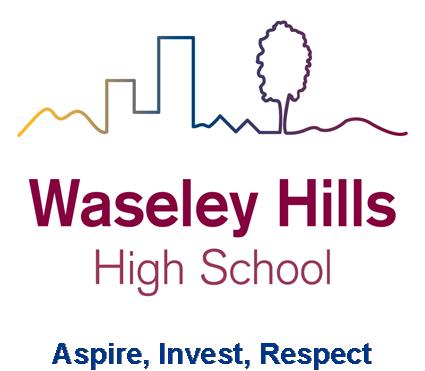 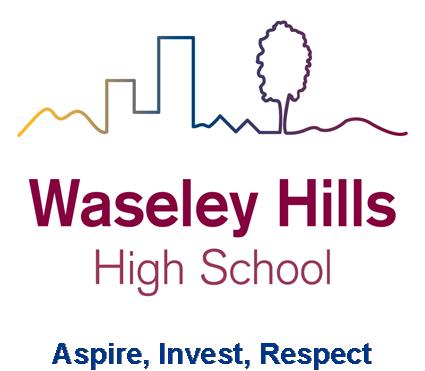 Establishment NameWaseley Hills High School, School Road, Rubery, Birmingham, B45 9ELPostCover SupervisorContract TypePermanent Hours8.15am to 3.45pm Monday to Friday32.5 hours per week – TTO plus 5 daysSalary ScaleGrade 4, 18-21 (£18,433 - £20,543) Term time only + 5 days – Actual wage £13,989.15Vacancy DetailsAre you a committed, enthusiastic professional with the skills and empathy to work with our students?  Do you relish the responsibility of supporting our students with their learning? If so then please read on!A great opportunity has arisen to join the Cover Supervisor team in an ambitious school. The appointed candidate will work with the Cover Manager and the Senior Team to supervise lessons for our students when their teacher is absent from school.  The successful candidate will have experience of working with students in a variety of settings If you are interested in applying, please visit our website www.waseleyhills.worcs.sch.uk  for an application form or contact the Headteacher’s PA/HR Manager, Mrs Jo Toyne, for further information. (No CV’s or agencies).  
Completed applications should sent to the above address or emailed to applications@waseleyhills.worcs.sch.ukThe school expects all staff and volunteers to share our commitment to safeguarding and promoting the welfare of our students.The successful applicant will be subject to an Enhanced Disclosure Barring Scheme check.Job Start Date1st September 2020Advert Closing Date25th July 2020Interview DateASAP